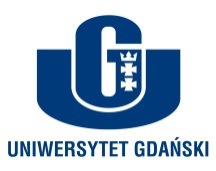 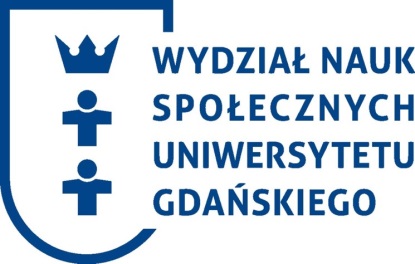 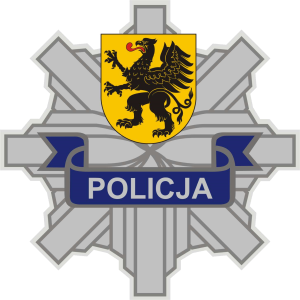 dr Beata Czechowska-Derkaczrzecznik prasowy Uniwersytetu Gdańskiegoul. Bażyńskiego 880-309 tel.: (58) 523 25 84tel. kom. 725 991 088e-mail prasa@ug.edu.plhttp://www.ug.edu.pl/plGdańsk 10.11.2017Informacja prasowaKonferencja poświęcona tematyce stygmatyzacji, dyskryminacji i przestępstwom z nienawiściW  imieniu Zakładu Psychologii Osobowości i Psychologii Sądowej Uniwersytetu Gdańskiego oraz Wydziału Prewencji Komendy Wojewódzkiej Policji w Gdańsku przekazuję zaproszenie na konferencję naukowo – szkoleniową pt. ” „Stygmatyzacja, dyskryminacja a przestępstwa z nienawiści”.Konferencja odbędzie się w dniu 14.11.2017 (wtorek) w godzinach 9.30 – 14.45 w auli audytoryjnej S 205 Wydziału Nauk Społecznych Uniwersytetu Gdańskiego ul Bażyńskiego 4.Konferencja ma charakter otwarty i adresowana jest do służb odpowiedzialnych za szeroko rozumiane bezpieczeństwo na terenie województwa pomorskiego (Policji, Straży Miejskiej, Straży Granicznej), do  pedagogów, nauczycieli, terapeutów, prawników, studentów, przedstawicieli instytucji działających w przedmiotowym obszarze tematycznym. Udział w konferencji jest bezpłatny. Mając na względzie sprawną organizację prosimy o mailowe potwierdzenie przybycia na konferencję z podaniem liczby osób na adres konferencjanaukowa2016@wp.plPrzewodnicząca Komitetu Naukowego Konferencjiprof. dr hab. Beata Pastwa – WojciechowskaWiceprzewodniczący Komitetu Naukowego Konferencjidr Marcin SzulcPrzewodnicząca Komitetu Organizacyjnego Konferencjiaspirant Barbara Gawłowicz-Witkiewicz